24 kwietnia 2020  klasa 8b – zajęcia rozwijająceTemat: Rozwiązywanie zadań egzaminacyjnych.Cele lekcji:- powtórzenie i utrwalenie materiału,- rozwiązywanie typowych zadań egzaminacyjnych,- doskonali umiejętność zapisywania rozwiązań otwartych zadań matematycznych;Proszę wykonać zadania poniżej.Zad.1Wieża Eiffla znajduje się na obszarze w kształcie kwadratu o boku długości 125 m. Ile hektarów powierzchni ma ten obszar? Zapisz obliczenia. Wynik podaj z dokładnością do 0,1 ha.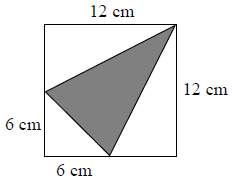 Zad. 2Pole zamalowanego trójkąta jest równe A. 108 cm2   B. 72 cm2   C. 54 cm2   D. 36 cm2Zad.3 Na kwadratowej siatce narysowano pewien wielokąt (patrz rysunek). Jego wierzchołki znajdują się w punktach przecięcia linii siatki.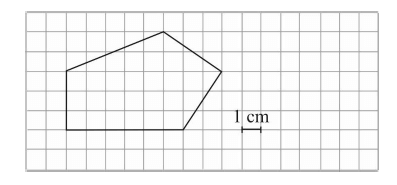 Dokończ zdanie. Wybierz właściwą odpowiedź spośród podanych.
Pole tego wielokąta jest równe A. 18cm2     B. 21cm2    C. 29cm2      D. 32cm2Zad. 4Okulary bez promocji kosztują 450 zł, a klient zgodnie z obowiązującą promocją może je kupić za 288 zł. Ile lat ma ten klient? Wybierz odpowiedź spośród podanych. A. 64   B. 56   C. 44  D. 36 